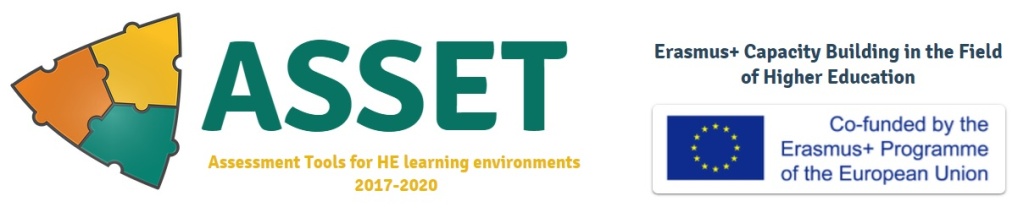 CM#1PREPARATION WP1 Mapping course assessment tools (CATs)"EU partners and GE, IL teams will collect common course assessment tools in their institutions".IsraelGeorgiaEUCountryInstitution Instructional ActivityContext: course titleAssessment tools used  IsraelKCJVProblem-based learning [PBL]Formal and informal education in different communities AEducation and family in the era of informationParents' intervention in educationEducation for democratic citizenshipTest by the end of the courseIsraelKCJVValue and Knowledge Education (VaKE)Instructional methods BTest by the end of the courseIsraelKCJVProject-based learning [PjBL]Experience in the field of community education Test by the end of the courseIsraelKCJVGame-based learningInstructional methods AFormal and informal education in different communities ACultures and youth culturesTest by the end of the courseCountryInstitution Instructional ActivityContext: course titleAssessment tools usedIsraelHACFlipped classroomMicrobiology & Clinical MicrobiologyQuiz IsraelHACProblem-based learning (PBL)Microbiology & Clinical MicrobiologyQuiz IsraelHACValue and Knowledge Education (VaKE)Introduction to Patient Care(formative assessment tool not in hand)IsraelHACEvidence based practice ( EBV) Ocular Anatomy(formative assessment tool not in hand)IsraelHACEvidence based practice ( EBV)Theoretical Optometry B1theoroptQuiz IsraelHACEvidence based practice ( EBV) Introduction to Patient CareQuiz IsraelHACEvidence based practice ( EBV) Binocular Vision Lecturestudents are taught to search PubMed or Google Scholar to find clinical / to read scientific papers / required to write up a case based on the scientific paper - assessed by lecturers(formative assessment tool not in hand)IsraelHACEvidence based practice ( EBV)Clinical Optometry A B2clinoptAStudents are asked to find a research article relevant to curriculum and summarize it  - assessed by lecturers(formative assessment tool not in hand)Students read scientific papers and present- assessed by lecturers(formative assessment tool not in hand)IsraelHACEvidence based practice ( EBV)visual perception lab and courseThe students are required to present articles- assessed by lecturers(formative assessment tool not in hand)IsraelHACEvidence based practice ( EBV)Vision Therapy AThe students  are required to prepare the management of Contact lens cases and they  need to look up the scientific literature – assessed by lecturers(formative assessment tool not in hand)IsraelHACEvidence based practice ( EBV)Contact LensesEach pair of students is carry out an original research on a topic related Optometry(formative assessment tool not in hand)CountryInstitution Instructional ActivityContext: course titleAssessment tools used  IsraelSAKHProblem-based learning [PBL]Student tasks and activities consist of a set of problems based on intelligent use of computerized simulations- Science and Technology: Sound, waves and communication systems in an electronic environment- Quantitative Research Methods- Exploring Cultures through Literature in EnglishIsraelSAKHValue and Knowledge Education (VaKE)- Arab Islamic CivilizationExecution task which includes: videos, images, texts analysis(formative assessment tool not in hand)IsraelSAKHProject-based learning [PjBL]- Qualitative Research Methods- English Methodology I & II- English Writing, I- Writing B: Dealing with DiversityDocumentation (formative assessment tool not in hand)IsraelSAKHGame-based learning [Gamification]- Reading StrategiesPaper(formative assessment tool not in hand/not clear)IsraelSAKHCase-based learning [CBL]-Meaningful Learning-Training for practicum in counseling- Children RightsPortfolioWeekly reporting (formative assessment tool not in hand)Field paper - assessed by lecturersIsraelSAKHEvidence-based learning [EBL]-Group FacilitationWeekly reporting from observation (formative assessment tool not in hand/ not clear)IsraelSAKHPlace-based Learning (PLBL)-Sustainability Implementation in EnvironmentExecution tasks: To what extent and how to use mapping technologies for building information stations, monitoring and follow up(formative assessment tool not in hand/ not clear)IsraelSAKHScenario- based e- learning- Issues in Arab EducationIsraelSAKHProject-based learning [PjBL]- Program evaluation- Construction of measurement    toolsIsraelSAKHProblem-based learning [PBL]- Profession and Ethics in Educational Counseling- Study planningIsraelSAKHValue and Knowledge Education (VaKE)- Didactic WorkshopIsraelSAKHCase-based learning [CBL]- Issues in Arab EducationCountryInstitution Instructional ActivityContext: course titleAssessment tools used  IsraelGordon CollegeProblem-based learning [PBL]All departments: B.Ed.:Special educationKindergartenLiteracyMathematicsBibleCommunicationMed: Department of ManagementThe Department of Education combinesThe student doing research and prepare an academic paper assessed by lecturers IsraelGordon CollegeValue and Knowledge Education (VaKE)Parent - Teacher RelationshipsDiscipline problemsResearch work under the supervision of the lecturer IsraelGordon CollegeProject-based learning [PjBL]All departments: B.Ed.:Special educationKindergarten-"Self-awareness for learning process"LiteracyMathematicsBibleCommunicationScienceMed: Department of ManagementThe Department of Education combinesThe student doing research and prepare an academic paper - assessed by lecturers Presentation of the group project or case assessed by lecturersIsraelGordon CollegeGame-based learningMathematics: B.Ed. The student doing research and prepare an academic paper  - assessed by lecturers IsraelGordon CollegeOnline interdisciplinary courseMathematics: B.Ed. online tests and final testIsraelGordon CollegeMathematics didactical seminar Mathematics: B.Ed. Research work under the supervision of the lecturer, a structured. The student doing research and prepare an academic paper - assessed by lecturers IsraelGordon CollegeAction research seminarAll departments: B.Ed.:Special educationLiteracyMathematicsBibleCommunicationScienceThe student doing research and prepare an academic paper - assessed by lecturers IsraelGordon CollegeOutdoor activityNature and Environment in KindergartenCountryInstitution Instructional ActivityContext: course titleAssessment tools used  GeorgiaISUProject-based learning [PjBL], Case study Pedagogical Ethics Project Portfolio, lecturer’s feedback,GeorgiaISUSchool practice,Simulations of the lessonsTeaching and learning strategiesCourse Portfolio, Entrance and Exit ticket.GeorgiaISUProblem-based learning [PBL]Reading StrategiesSWOT analysis -  (formative assessment tool not in hand/ not clear)lecturer’s feedback.GeorgiaISUProblem based Learning [PBL]„critical friends” modelPedagogical Reflectionlecturer’s analyze of video recording,GeorgiaISUProject-based learning [PjBL] (Blog of each student and class Edmodo)Medial Learning Environment while Learning English LanguageFor summative assessment - test, the student uploads the second version of the task. GeorgiaISUProject-based learning [PjBL] (Investigated group projects)Interdisciplinary approaches while teaching history.lecture’s assessment while doing group projects.GeorgiaISUProject-based learning [PjBL], School practiceTeaching Practicum at Elementary SchoolCourse E-Portfolio lecturer’s feedbackGeorgiaISUInteractive teaching Methods, Simulations of the lessonsMathematics at Elementary SchoolIntensive monitoring of group work and verbal and written feedback issued by lecturer.CountryInstitution Instructional ActivityContext: course titleAssessment tools used  GeorgiaTSUProblem-based learningFormation of Identity in Multicultural EnvironmentTestGeorgiaTSUCase-based learning Multiethnic and Multicultural GeorgiaTestGeorgiaTSUProblem-based learning [PBL],Case-based learning [CBL],Game-based learning [Gamification],Value and Knowledge Education (VaKE)Intercultural Education  - Pedagogical ApproachesTestGeorgiaTSUProblem-based learning; Case-based learning; Project-based learning; Children’s Rights in and Through Educationverbal commentsCountryInstitution Instructional ActivityContext: course titleAssessment tools used  GeorgiaSJSUProblem-based learning [PBL]General English; Sustainable development of AgricultureDiscussion, Debate (formative assessment tool not in hand/ not clear)portfolio; GeorgiaSJSUProject-based learning [PBL]Project management; General English, Strategic management, Environment protectionGeorgiaSJSUGame-based learningGeneral English GeorgiaSJSUContinuumDemocracy and CitizenshipGeorgiaSJSUDebateDemocracy and CitizenshipAssessment of Arguments (formative assessment tool not in hand/ not clear)GeorgiaSJSUBono’s 6 HatsDemocracy and CitizenshipDebriefing (formative assessment tool not in hand/ not clear)GeorgiaSJSUCase StudyCriminal LawKeep the Question Going, Summery (formative assessment tool not in hand/ not clear) CountryInstitution Instructional ActivityContext: course titleAssessment tools used  GeorgiaSSUValue and Knowledge Education (VaKE)Heuristic MethodMultiethnic and Multicultural GeorgiaTestGeorgiaSSUProblem-based learning [PBL];Case-based learningChildren’s Rights in and through EducationTestGeorgiaSSUProject-based learning [PjBL];Problem-based learning PBLPedagogical Approaches that Promote Inter-Cultural-Ethnic Relations in the Classroom TestCountryInstitution Instructional ActivityContext: course titleAssessment tools used  GeorgiaNCTPDCase Study Assessment in Georgian Language and Literature teachingGeorgiaNCTPDInteractive games Museum displays for the effectiveness of the teaching of Georgian Language and Literature Observation – (formative assessment tool not in hand/ not clear)GeorgiaNCTPDGame-based learningMusic teaching methodsGeorgiaNCTPDRole-playingMusic teaching methods Presentation assessed by lecturerslecturer’s feedbackGeorgiaNCTPDMedia analysisVisual art teaching strategiesDiscussion, Questionnaires; Essay (formative assessment tool not in hand/ not clear)GeorgiaNCTPDSketching to learnVisual art teaching strategies Charts(formative assessment tool not in hand/ not clear)GeorgiaNCTPDModeling Planning of the Science teaching Oral feedbackGeorgiaNCTPDInteractive Game “Migration”Funny methods of teaching earth scienceOral feedbackGeorgiaNCTPDGame-based learningMethods of teaching German languageOral feedbackGeorgiaNCTPDProust questionnaire Teaching of the French languageOral feedbackGeorgiaNCTPDImage description Teaching of the Russian languageOral feedbackGeorgiaNCTPDQuestionnaire – Identification of violent actionsPreventing bulling in schools and promoting development of tolerant cultureDiscussion about filled questionnaires,  teacher's oral feedbackGeorgiaNCTPDUsing of the reverse classroom methodPreventing bulling in schools and promoting development of tolerant cultureDiscussion; oral feedbackGeorgiaNCTPDComparing the historical sources Method of teaching of history of the XIX-XX centuriesOral commentsGeorgiaNCTPDPractical workSubkect training program for teachers of primary levelGeorgiaNCTPDEffective strategies of teaching and learningWritten comments CountryInstitution Instructional ActivityContext: course titleFormative Assessment tools used  AustriaPHDLInquiry-based LearningTeaching and LearningDiscussion, peer assessment, participative assessmentAustriaPHDLVaKE Theories and concepts of educationViability checks of the following types: argumentative, peer, reflective, socialAustriaPHDLProblem-based LearningLogopedicsDiscussionAustriaPHDLInquiry-based LearningSocial research Discussion, peer assessment, participative assessmentAustriaPHDLVaKESocial researchViability checks of the following types: argumentative, peer, reflective, socialAustriaPHDLInquiry-based LearningLesson planningDiscussion, peer assessment, participative assessmentCountryInstitution Instructional ActivityContext: course titleFormative Assessment tools used  GermanyOFUBCase-oriented learningTeaching professionalitymeasuring students’ perception of the learning environment: asking for emotional, volitional and cognitive states at particular points during the courseGermanyOFUBLearning by teaching, 
added by frontal teaching and teacher-students-discussionsAdvanced Scientific workE-Quiz via Audience-response system as check of students’ understanding and starting point for deeper discussions peer feedback afterstudents prepare statements for panel discussions and participate in a panel discussion in different roles GermanyOFUBSelf regulated learningChallenges in business educationMindmaps/ Concept Maps,Poster presentation as a simulation of the final test Peer feedbackGermanyOFUBProject based learningResearch projects in vocational and business educationInbetween presentations, discussions and peer feedback, feedback of expertscooperation with practitionersGermanyOFUB/ Projekt at Johannes Gutenberg-University Mainz (in summer term 2018)Flipped Classroom with game based elementsStatisticsRegular e-Quiz throughout the semester; 
audience response systems to discuss students solutions; e-learning platform with video related quizzes; GermanyOFUBSelf regulated learningMedia DidacticsMultimedia presentations; Expert feedback from school teachers; Peer feedback;CountryInstitution Instructional ActivityContext: course titleFormative Assessment tools used  IrelandUCCOnline Discussion boardsPostgraduate certificate in T&LOnline discussion board - VLEIrelandUCCTwitterchatPostgraduate certificate in T&LTwitterIrelandUCCPadlet postsPostgraduate certificate in T&LPadletIrelandUCCClassroom Assessment TechniquesPostgraduate certificate in T&LChoice of 50 CATS to be drawn from e.g. One Minute Paper, Muddiest point etcIrelandUCCSelf-assessmentPostgraduate certificate in T&LStudents completed a self-assessment form prior to submission of assignmentIrelandUCCOnline Discussion boardsPostgraduate diploma in T&L Online discussion board - VLEIrelandUCCTwitterchatPostgraduate diploma in T&L TwitterIrelandUCCPadlet postsPostgraduate diploma in T&LPadletIrelandUCCVideo introductionPostgraduate diploma in T&LVideo capture, discussion board and VLEIrelandUCCPeer review of teaching via vlog postPostgraduate diploma in T&LVideo capture, discussion board and VLEIrelandUCCPersonal reflection on NearpodPostgraduate diploma in T&LNearpodIrelandUCCSelf-assessmentPostgraduate diploma in T&LStudents completed a self-assessment form prior to submission of assignmentIrelandUCCReflective journalPG module in Community based participatory researchWord documentCountryInstitution Instructional ActivityContext: course titleFormative Assessment tools used  EstoniaTUProblem-based learningEnhanced Learning Unlimited (ELU); Information Management and Performance Assessment; Information and knowledge management, etc.- Online Diagnostic Analysis Survey; -buzz/brainstorm sessions;-ePortfolio reflection;-ePortfolio assessment &feedback;  -feedback system in the Study Information System (ÕIS)EstoniaTUInquiry-based learningInformation Behaviour and Retrieval; Research Methods and Theory of Science; Research Seminar, etc. -Online Diagnostic Analysis Survey; -reflection based on Kuhlthau’s ISP model; - Web-based peer assessment; - ePortfolio reflection;- ePortfolio assessment & feedback; - feedback system in the Study Information System (ÕIS)EstoniaTUCase-based learningLearning Environments and Networks; Information and Records Management Systems; Management and Preservation of Documentary and Digital Cultural Heritage, etc.-Online Diagnostic Analysis Survey; - personal Vignette;- reflective journals; - feedback system in the Study Information System (ÕIS)EstoniaTUProject-based learningResearch Methods; Information Security Management; Research Methods and Theory of Science, etc.-Online Diagnostic Analysis Survey; -project interim reports assessment; -self-assessment;-peer assessment; - feedback system in the Study Information System (ÕIS)EstoniaTUFlipped classroomInformation and knowledge management in theory and practice; Digital knowledge organisation; Theories and methodology of information science, etc. -Online Diagnostic Analysis Survey; -online progress Quizzes; - in-class discussions problem sets and case studies; -three points summary; - 1-minute reflection writing assignments;  - online badges (or online visual icons);- feedback system in the Study Information System (ÕIS)EstoniaTURole PlayHuman Resource Management; Information and Knowledge Management; IT Risk Management, etc.-feedback based on video recordings;  -self-assessment;- online badges (or online visual icons);-feedback system in the Study Information System (ÕIS)EstoniaTUWeekly Online DiscussionsTechnology-enhanced Learning in Organization; Research Methods and Theory of Science; Information and Knowledge Management, etc.-critical synthesis of discussions;  -reflective blogs;- feedback system in the Study Information System (ÕIS)EstoniaTUContext-based learningHuman Resource Management; Innovation Technologies; Digital Library Technologies and their Management, etc.- reflective blogs; - Mindmaps/Concept Maps assessment;- feedback system in the Study Information System (ÕIS)EstoniaTUGame-based learning [Gamification]Information and Knowledge Management; Transmedia Storytelling Theories and Methods-stealth assessment-self-assessment;-peer assessment;- online badges (or online visual icons);- feedback system in the Study  Information System (ÕIS)EstoniaTUSeeking and evaluation of information sourcesSearching for Information: Strategies and Methods; Web Content Analysis and Communication; Research methods, etc. -Interim bibliography assessment;    - feedback system in the Study Information System (ÕIS)EstoniaTUAnalysis and synthesis of the literatureTheories and methodology of information science; Research Methods and Theory of Science; Information Behavior and Retrieval etc. -Interim literature review assessment;  - peer assessment;- Mindmaps/Concept Maps assessment;-feedback system in the Study Information System (ÕIS)EstoniaTUVirtual Reality SimulationsHuman Resource Management; Learning Game Design;  Management and Marketing in Memory Organizations, etc.- team observation;- team-reflection;- group feedback via Skype;-feedback system in the Study Information System (ÕIS)EstoniaTUScenario-based learningInformation Services and Service Processes; Electronic Publishing Processes; Human Resource Management, etc. - learning agreements - reflective blogs; - feedback system in the Study Information System (ÕIS)EstoniaTUPrototype design and modelingInformation Architecture and Information Design; Multimedia Development; Development of Interactive Systems, etc.  - team observation;- team-reflection;- group feedback via Skype;-feedback system in the Study Information System (ÕIS)EstoniaTUReflective learningInformation Ethics and Legal Aspects of Information Resources; Information and Knowledge Management Politics and Strategies; Research Methods and Theory of Science, etc.-questioning strategies; -reflective journals;-feedback system in the Study Information System (ÕIS)EstoniaTUCrossover LearningModels and Development of Information Systems; Human Resource Management; Information Services, etc. -rank and report assessment;- pyramiding (Snowball Groups);- reflective blog;-feedback system in the Study Information System (ÕIS)EstoniaTULearning Through ArgumentationResearch Methods and Theory of Science; Human Resource Management; Legal Issues Related to IT-Development;- assessment of group work and performance;-peer assessment;- feedback system in the Study  Information System (ÕIS)EstoniaTUAnalytics of EmotionsCognition and Emotion of Digital Media; Human Resource Management; Digital Library Services and Use, etc.-reflective blog -self-assessment and self-diagnostic opportunities-feedback system in the Study Information System (ÕIS)EstoniaTULearning through storytellingHuman Resource Management; Information and Knowledge Management; Research methods and theory of science, etc.- the use of wikis;- social network analysis (SNA);- online badges (or online visual icons);-feedback system in the Study Information System (ÕIS)